To recognise that people are different ages – sing ‘Happy Birthday’ to children throughout the year and count how old they are (theme continuous provision around this)Take the objectives for the LO stickers from this section Progression of Learning  Hedgehogs and Butterflies Class Medium Term Planning for PSHE Autumn Term 2022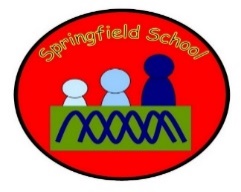   Hedgehogs and Butterflies Class Medium Term Planning for PSHE Autumn Term 2022Topic: People who help usClass rulesSchool CouncilMaking choices CompromiseSkills of a representativeOwn skills in relation to School CouncilClass meetingsThis topic will be continually developed throughout the curriculum every day. My classroom and the school building will be accessed daily and children will be supported to make transitions.There will be specific planned opportunities to support the children’s progress and may be altered to suit the needs of the children during the term. Lesson 1  - Link itClass rules & naming our friendsRe-cap class rulesLook at pictures of ourselves on IWB – can we point to the person from a choice of photos? Practise finding our friendsPlenary – Share photos of children engaging with each other.Lesson 2 – Learn itWho is in my class?Social story – who is in my class? Activity – matching the names to the photos of childrenCheck it – give ‘child’s name’ a high-fivePlenary – recap the names when shown photosLesson 3 – Learn itSchool council - Making a choiceRecap the names of our friends – can they identify themselves/ each other on photos?Vote by making a choice from two liked games – can we share the game with a friend? Can you choose a friend from two photos?Plenary – share photos of children taking turns/ sharing a gameLesson 4 – Check it and show itCan you choose a friend to play with? Re-cap friends names (matching photos)Make a choice from playing a game or going to the sensory room – choose a friend to share the game or go to the sensory room with a friendDo children make a choice of activity? Do children choose a friend? Can children recognize their friends from their photos?Plenary - share photos of children sharing a game/ exploring the sensory roomLesson 5 - Know itMaking a choice - compromiseChoose from two motivating activities – choose a friend to share the game (know it – choose a friend from the photo and find the friend when named)Can children name their friends? Do children engage with their friends? Can children find their friend when named? Do children share their favourite activity?Plenary – social story – who is in my class? Share photos of children sharing an activitySubstantive Knowledge  (Content)Disciplinary Knowledge  (Skills) EYFS – See themselves as a valuable individual.Express their feelings and consider the feelings of others.Key Stage One – to agree and follow rules for their group and classroom, and understand how rules help them;To recognise that people are different agesEYFS – work as part of a group, taking turns and sharing fairly, understanding that groups of people, including adults and children, need agreed values and codes of behaviour to work together harmoniously; talk about their own and others’ behaviour and its consequences, and know that some behaviour is unacceptable; Key Stage One – know that they belong to various groups and communities, such as family and school;to contribute to the life of the class and schoolto listen to other people, and play and work cooperatively; ‘Link It’ ‘Learn It’‘Check It’ ‘Show It’‘Know It’Previous learning of pupils Familiar class rules (links to RE)Activities provided during lesson Learning the names of our peersSharing social stories linking to who is in our class?School council – recapping class rules and learning to engage with each other through sharing activitiesIndependent activities linked to lesson Engaging with children during playtimesGiving children a high-five when namesFollowing the class rules at all times How will the pupils share knowledge during or end of lessonMatch names of children to photosFind friends when their names are spokenEngage with friends and compromise when sharing activities Retrieve or generalization of learning after lesson Be able to identify peers on a daily basis in schoolEngage with peers during playtimes and during activitiesCompromise by taking turns and sharing with peersKnow our class rules and respond to the symbols 